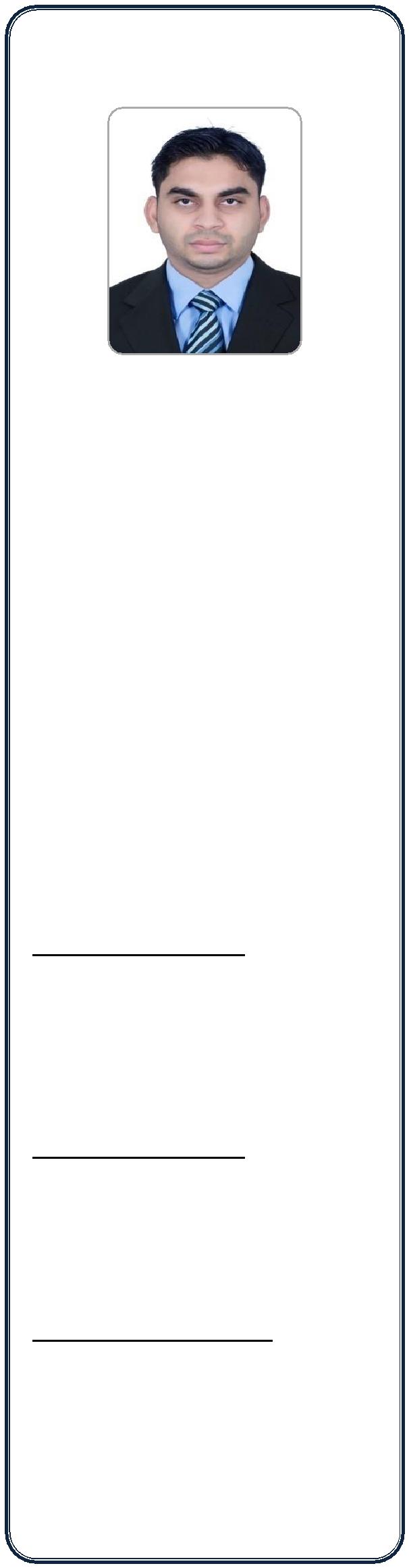 Contact NoE-mail:Gulfjobseeker-393118@2freemail.com Personal Details : -Gender	: MaleDate of birth	: 29/08/1991Nationality	: IndianMartial Status  : unmarriedReligion	: IslamLanguages Known :English, Arabic, Malayalam & HindiVisa Status  : VisitingCURRICULUM VITAECARRIER OBJECTIVESSeeking an accelerating career with an organization of immense repute, which demands the best of my professional ability in terms of excellent analytical, logical and communicational skills, and helps me in broadening and enhancing my current skills and knowledgeEDUCATIONAL QUALIFICATIONCOMPUTER AWARENESSSkills in Microsoft Excel, Microsoft Word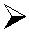 Basic knowledge of Windows, Internet & Email Excellent typing skills in Arabic and English Tally, PeachtreeSKILLSGood verbal and written communicated skillAbility to deal with people diplomaticallyWillingness to learnGood in time managementHOBBIESListening musicDrivingReading books.WORK EXPERIENCE2 year work experience as Accountant ( 2016 to 2018)  Jeddah - Saudi Arabia2 year work experience as a Senior Accountant (2014 to 2016)KERALA, INDIA6 Months work experience as a Junior Tax Consultant atMalappuram, Kerala, IndiaDECLARATIONI hereby declare that the information furnish above is true to the best of my knowledge if am selected I will do my best.CourseBoard/UniversityB – comUniversity of Calicut, KeralaPLUS TWOHigher Secondary Board, KeralaSSLCState Board, Kerala